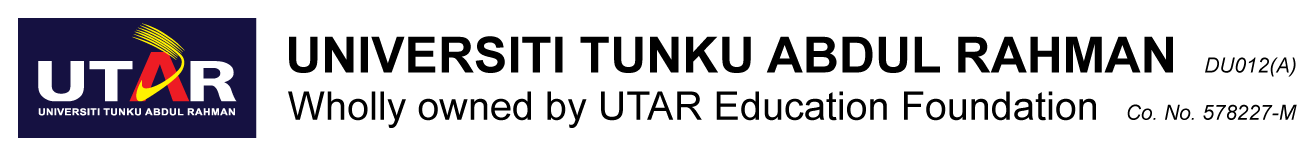 OUTSTANDING COMMUNITY SERVICE AWARD 2023 / 2024APPLICATION FORMPlease fill out the form according to the guidelines below:Handwritten forms need to be filled out neatly and clearly readable. Printed format is preferred.This application is made on behalf of a club/society by a qualified representative (Chairperson or equivalent designate) to be considered for the award.Supporting documents do not need to be attached as these will be verified by the respective DSA Staff-in-charge who manages the club/society file.APPLICANT’S PARTICULARSSECTION A: INTRA-CAMPUS ACTIVITIESEach contestant may claim points for up to four (4) most significant activities hosted within the local campus throughout the assessed term. SECTION B: INTER-CAMPUS ACTIVITIESEach contestant may claim points for up to two (2) most significant activities hosted involving both UTAR campuses (Sungai Long and Kampar) throughout the assessed term.SECTION C: INTER-UNIVERSITY ACTIVITIES Each contestant may claim points for up to two (2) most significant activities hosted involving other Universities / external participation at the national and international level throughout the assessed term.SECTION D: COMMUNITY OUTREACH Each contestant may claim points for their most significant community outreach activities (activities that contribute/involve external parties outside of UTAR) by scale (Please list the largest/most significant activities first):SECTION E: UTAR CARE PROGRAMME Each contestant may claim points for their most significant UTAR CARE programme (activities that contribute/involve external parties outside of UTAR) by scale (Please list the largest/most significant activities first):Each submitted Activity must have been closed at the time of application (with supporting documents) in DSA. Please append any additional activities to the list (if any).SECTION F: UNIVERSITY SUPPORT Each contestant may claim points for their most significant participation in University appointed activities (i.e. representing the University or on behalf of the University). Please list the most significant activities first (i.e. external participation)SECTION G: EXTERNAL PARTICIPATION Each contestant may claim points for up to four (4) participations or involvement in external activities / competitions / events. SECTION H: EXTERNAL ACHIEVEMENTS Each contestant may claim points any external award in events or competitions achieved while representing the club/society. Please list the most significant awards first (i.e. Gold Model, 1st Place – all form of external recognition and achievements can be listed)Please append any additional achievement/award to the list (if any). Each award is subject to verification by DSA to be tabulated.SECTION I: EXTERNAL SPONSORSHIPEach contestant may claim external sponsorship achievement for up to a maximum of RM5,000.00 in funds (does not include sponsorship in kind, and must be validated by UTAR Division of Finance) for its activities throughout the assessment year.DECLARATIONI hereby declare that all information submitted with this application is accurate and true, failing which I may be subject to disqualification if any of my declarations made are found to be fabricated, amended or invalid in any way. I shall respect the decision of the panel with regards to the outcome of the results.						Witnessed / Received By,______________________________		___________________________	________________Name 	: 					DSA Staff PIC 	:			             StampDate	:					Date		:Name:Faculty :Course:Contact No:Email Address:DateActivity / Event TitleEach submitted Activity must have been closed at the time of application (with supporting documents) in DSA.DateActivity / Event TitleEach submitted Activity must have been closed at the time of application (with supporting documents) in DSA.DateInter-University Activity / Event TitleParticipation Level
(i.e. District / State / International)Each submitted Activity must have been closed at the time of application (with supporting documents) in DSA.Each submitted Activity must have been closed at the time of application (with supporting documents) in DSA.Each submitted Activity must have been closed at the time of application (with supporting documents) in DSA.DateCommunity Outreach Activity / Event TitleNo. Of ParticipantsEach submitted Activity must have been closed at the time of application (with supporting documents) in DSA. Please append any additional activities to the list (if any).Each submitted Activity must have been closed at the time of application (with supporting documents) in DSA. Please append any additional activities to the list (if any).Each submitted Activity must have been closed at the time of application (with supporting documents) in DSA. Please append any additional activities to the list (if any).DateCommunity Outreach Activity / Event TitleNo. Of ParticipantsDateAppointed Activity / Event TitleInternal / ExternalEach submitted Activity must have been closed at the time of application (with supporting documents) in DSA. Please append any additional activities to the list (if any)Each submitted Activity must have been closed at the time of application (with supporting documents) in DSA. Please append any additional activities to the list (if any)Each submitted Activity must have been closed at the time of application (with supporting documents) in DSA. Please append any additional activities to the list (if any)DateExternal Activity / Event TitleEach submitted Activity must have been closed at the time of application (with supporting documents) in DSA.Each submitted Activity must have been closed at the time of application (with supporting documents) in DSA.Each submitted Activity must have been closed at the time of application (with supporting documents) in DSA.Date
ReceivedAchievement / Award Title
Please mention award title in fullRank / Position
or equivalentAchievement Level
(i.e. District / State / International)DateSponsored Activity / Event TitleSponsorship Received (RM)Please append any additional activities to the list (if any). DSA shall verify the validity of the sponsorship based on official accounts.Please append any additional activities to the list (if any). DSA shall verify the validity of the sponsorship based on official accounts.Please append any additional activities to the list (if any). DSA shall verify the validity of the sponsorship based on official accounts.